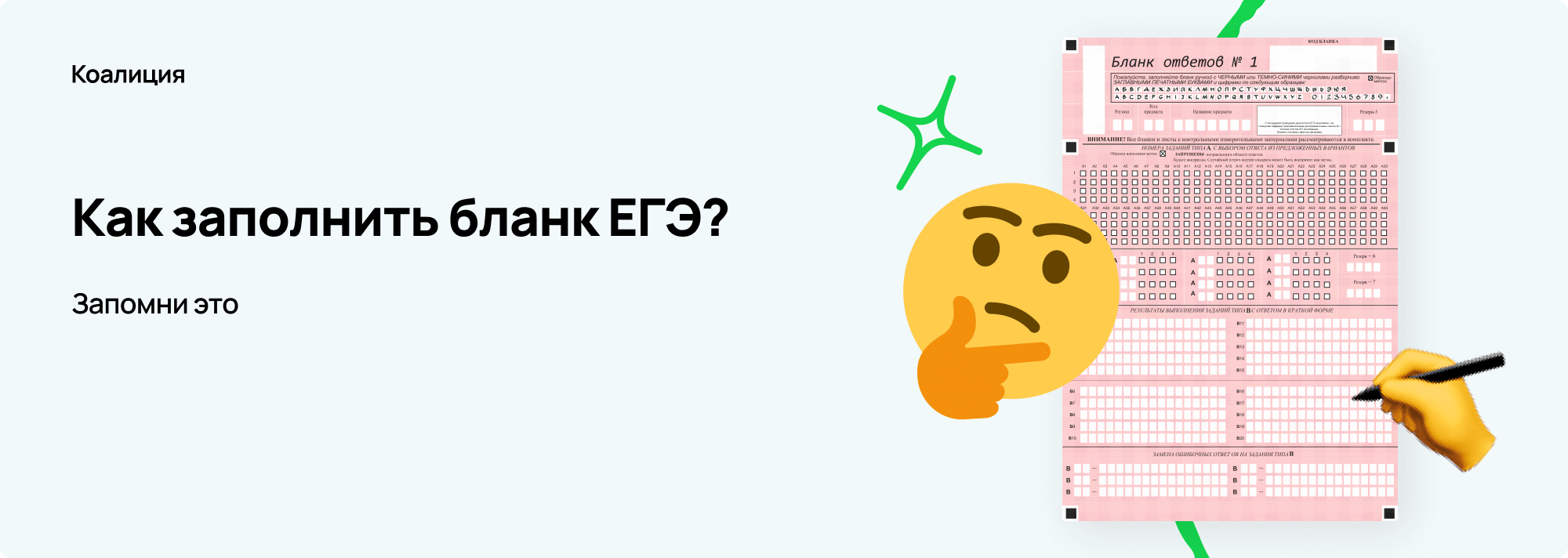 Правила заполнения бланков для ответов ЕГЭВ каждом предмете на ЕГЭ есть конкретные особенности, но существуют стандартные правила, подходящие под бланки ответов для всех дисциплин в 2022 году.Бланки заполняются черной гелевой ручкой.Ответы вносятся с первой клетки.Если ученик допустил ошибку, то исправленный ответ нужно написать внизу в отдельном поле. Для этого отводится всего шесть строчек.Бланк заполняется ПЕЧАТНЫМИ ЗАГЛАВНЫМИ буквами, разборчивым почерком.Заполнение бланка происходит только согласно инструкции.Аккуратно и безошибочно заполняйте на первом листе ФИО, паспортные данные, код образовательной организации, класс, номер аудитории.Что-либо писать в нижней части листа не требуется, эти поля существуют для наблюдателей.Фразы вносятся слитно, без пробелов.Комбинации букв и цифр при выборе ответа вписываются слитно, без запятых.Что запрещено при заполнении бланка ЕГЭ?Использование ластика, корректирующих жидкостей.Внесение в бланк пометок и прочерков.Заполнение тестовой части прописными буквами.Заполнение бланка синей или черной шариковой ручкой.Написание ответов на обратной стороне листа.Типичные ошибки при заполнении бланка ЕГЭСамая частая ошибка - написание букв и цифр, которые не соответствуют приведенному в бланке образцу. Это невозможно оспорить на апелляции, вследствие чего теряются дорогие баллы. Заранее изучите требования и потренируйтесь в заполнении листа.От волнения ученики забывают поставить свою подпись в окошке, что является одним из критериев заполнения.​Зачеркивания неверного ответа и написание рядом исправленного. Ошибку можно исправить только в специальном поле!!!​Заполнение бланка не с первой клетки. Внесение данных начинается именно с нее.​Написание каждого элемента ответа происходит в отдельных клеточках. Зачастую буквы и цифры съезжают, и получается непонятная смесь из знаков, которую не сможет прочитать машина.​Что будет, если я сделаю ошибку при заполнении бланка?Если выпускник при заполнении бланка регистрации допустит весомую ошибку, то ему в полном размере заменят индивидуальный пакет, отметив это в протоколе проведения единого государственного экзамена. Если неточность связана с неправильным ответом в тестовой части, то исправленный вариант пишут снизу в специальном окне.По возникающим вопросам обращаться только к уполномоченным лицам в аудитории, ни в коем случае не спрашивать совета у товарища за соседним столом, не импровизировать самостоятельно.Как правильно заполнять бланк ответов ЕГЭ (лист 1)?1. На всех бланках находятся штрих-коды. Они должны оставаться в целости и сохранности, без следов от ручки и пометок.2. Нововведение, актуальное на 2022 год: длинные фразы, которые не помещаются четко по клеткам, вписываем полностью с соблюдением стандарта написания знаков.3. В остальном применяются правила, описанные выше.Как правильно заполнять бланк ответов ЕГЭ (лист 2)?1. Самостоятельно заполняем код и название предмета.2. Код региона будет заполнен автоматически. Если бланки привезли из другой местности, то записываем код от руки.3. С обратной стороны бланка писать запрещено.4. Лист заполняется полноценно. Запрещается оставлять пустое место и приступать к следующему бланку ответов.Как заполнять бланк ЕГЭ по русскому в 2022 году?Если ответ состоит из нескольких слов, то все они записываются слитно. Если в исходном слове или словосочетании имеется дефис, то он вносится в отдельную клетку в соответствии с правилами русского языка.​В задании №8 вписывается только комбинация цифр.​В некоторых номерах фразы вносятся в том падеже, в котором требуется в задании.​Сочинение по русскому следует писать разборчиво, прописными буквами. За поля выходить строго запрещено.​Как заполнять бланк ЕГЭ по математике?С базовым уровнем математики все просто – только тестовая часть. Правила внесения в бланк мы уже знаем.Правила для профильной математики в 2022 году:Запрещено вносить целое алгебраическое выражение, необходим только ответ.Не указываются единицы измерения.​Дроби переводятся в десятичные числа, отделяемые запятой.​Если число получилось отрицательным, то перед ним НЕ ЗАБУДЬТЕ ПОСТАВИТЬ МИНУС.Не забываем про соблюдение стандарта написания цифр.​В развернутой части четко расписываем решение по критериям и в конце отдельно выносим полученное значение после слова «ответ».​ВыводПеред сдачей ЕГЭ-2022 обязательно следует отточить навык заполнения бланков, что предотвратит возможность казуса на самом экзамене. Внимательно изучите формат работы и как можно больше решайте типовые варианты, чтобы набрать высокие баллы на ЕГЭ.